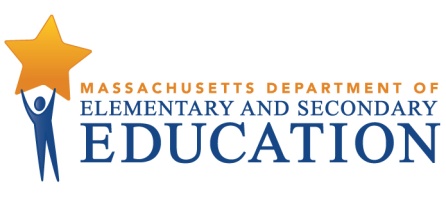 MCAS Grades 3–8 English Language Arts (ELA) Test InformationThis document describes the test designs, question types, and other information related to the next-generation MCAS ELA tests at grades 3–8. The tests will be administered in the spring.Standards AlignmentThe grades 3–8 ELA tests are aligned to the 2017 Massachusetts ELA Curriculum Framework. More information about standards alignment can be found here.Number of SessionsThe test at each grade level will consist of two sessions administered over two days. Question TypesThe following table contains information about the question types on the tests.Test DesignEach test includes both common and matrix questions. Common questions count toward a student's score, while matrix questions consist of both field-test and equating questions and do not count toward a student's score.Common QuestionsIn the common portion of the test, students will perform the following tasks.Read three passage sets.Answer 1-point and 2-point selected-response questions worth one or two points for each passage set.Write a constructed response (grades 3 and 4 only) or essay for two of the passage sets. The remaining passage set will not include a writing component.  The table below shows the point distribution by question type.Reporting Categories The MCAS grades 3–8 ELA Reporting Categories are based on the strands from the 2017 Massachusetts ELA Curriculum Framework. Matrix Questions (do not count toward students’ scores)Matrix questions will vary by grade:Students in grades 3 and 4 will read two additional passage sets and answer seventeen selected-response questions (one- or two-point). Students will also write either two constructed responses or one essay.Students in grades 5–8 will read two additional passage sets, answer seventeen selected-response questions (one- or two-point), and write one essay. Constructed Responses and EssaysRubrics for constructed-response and essay questions can be found here. In addition, blank response boxes for the computer-based tests are available for students to practice with. A student’s response can be longer than the space visible in a response box. If a student’s writing fills the response box, a scroll bar will appear, and the student can continue typing. The student can scroll up or down to see their response. The amount of space provided for student responses is below.Constructed responses:1,200 characters (equivalent to one hand-written paragraph at grades 3 and 4)Essays:2,500 characters (equivalent to one hand-written page at grades 3–5)5,000 characters (equivalent to two hand-written pages at grades 6–8)Students taking the accommodated paper-based test will write their responses on lined pages as follows:Constructed responses: one hand-written paragraph at grades 3 and 4Essays:one hand-written page at grades 3–5two hand-written pages at grades 6–8Additional ResourcesFor more information about the tests, see the TestNav 8 Student Tutorial, the practice tests, the student work samples and released questions. Question TypeQuestion TypeTotal PointsGrade LevelsSelected Response (SR)Multiple Choice 
Students select one correct answer from four answer options.1Grades 3–8Selected Response (SR)Multiple Choice – Two-PartThese items are two-part questions. Students select one correct answer for each part of the question.2Grades 3–8Selected Response (SR)Technology Enhanced
Students taking the computer-based test answer questions using technology such as drag-and-drop.2Grades 3–8Constructed Response (CR)Short Response 
Students construct a short written response.3Grades 3–4Essay (ES)Text-Based Essay
Students write an essay in response to text(s) they have read.7Grades 3–5Essay (ES)Text-Based Essay
Students write an essay in response to text(s) they have read.8Grades 6–8GradeNumber of
1-Point Questions (SR)Number of
2-Point Questions (SR)Number of
ConstructedResponses (CR)Number of Essays (ES)
Total Points on Test3–424–283–51144524–283–502486–824–283–50250Approximate Percent of Points (+/- 5%) by GradeApproximate Percent of Points (+/- 5%) by GradeApproximate Percent of Points (+/- 5%) by GradeApproximate Percent of Points (+/- 5%) by GradeApproximate Percent of Points (+/- 5%) by GradeApproximate Percent of Points (+/- 5%) by GradeApproximate Percent of Points (+/- 5%) by GradeReporting CategoryGrade 3Grade 4Grade 5Grade 6Grade 7Grade 8Reading65%65%55%55%55%55%Language25%25%25%25%25%25%Writing10%10%20%20%20%20%